Being at Home with Kids And so it is! If you are like Jan and I, we will be now be balancing working from home with our children as school systems work to provide education online. This can be a challenge to be sure, especially when your youngsters get bored (but don't we all!).At the moment 4-H has some great resources and educational opportunities coming up for youth! K-State Research and Extension is promoting the Wyoming Association of Extension 4-H Agents Facebook Page which is offering Online Virtual 4-H:·     Wyoming 4-H ResourcesAnd Kentucky 4-H is hosting Virtual Experiences through Facebook:·     Kentucky 4-H Virtual ExperiencesNot only that, The Smithsonian has opened virtual access to their items, and Google has teamed with over 2500 galleries around the world to provide virtual gallery tours:·     Smithsonian Virtual Access·     Google Gallery PartnershipThese have been useful to me of late, here's to hoping they work for you as well! - Jaime Menon, K-State Research and Extension PRIDE, jmenon@ksu.edu  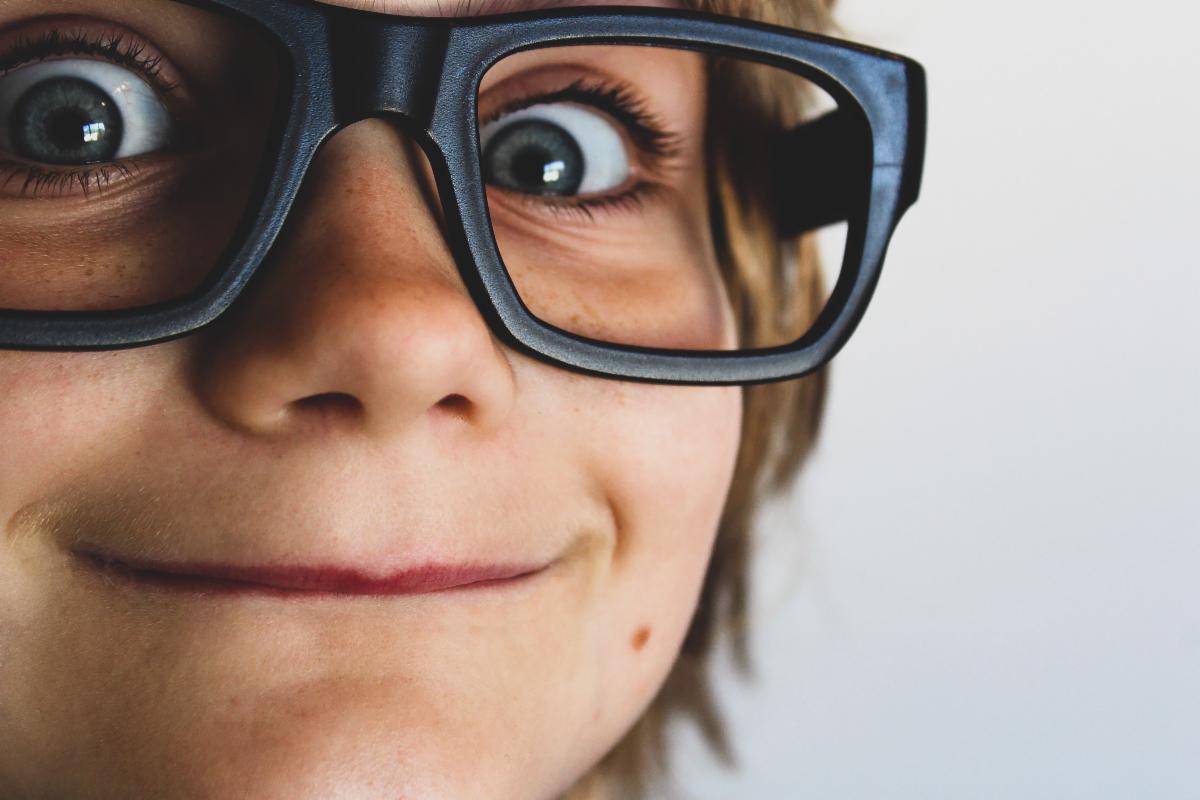 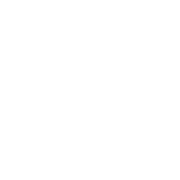 